Could you support this year’s Tough Runner 2020 by being a volunteer marshal on Friday 27th March from 2.30pm until 6.30pm (approx)Dear Student, Parent or Guardian,The well-known and established Shoreham Academy Tough Runner is back again! Each year we have raised more money than the previous years and seen a rise in the number of runners involved. In total over the past 4 years we have raised over £23,000 for Charlie’s Wish, Sport Relief, Ride ABC and Chestnut Tree House.This year we are raising money for Sport Relief and our very own charity, FOSA.  50% will be going directly to Sport Relief. This charity inspires the nation to raise life changing amounts of money and take on some of the world’s most pressing problems through the power of sport. When we fundraise for Sport Relief, we support those living with mental health issues and provide lifesaving maternal healthcare for mothers and babies. Our money will also help those at risk of trafficking or domestic violence and join the global fight to end malaria. The other 50% will go directly back into our school towards our FOSA charity. FOSA is made up of our parents, carers and academy teachers.FOSA has 3 main key aims;1. To positively promote Shoreham Academy through Community partnerships.2. To help raise funds for the benefits of the students at Shoreham Academy.3. To act as a liaison between other parents and teachers of general school matters.We expect 100s of students, parents and staff to be taking part again this year and in order for the event to run smoothly we need volunteers to marshal the event. Marshals can be Shoreham Academy students,  parents/guardians, family members or our local community.If you would like to support this year’s Tough Runner on Friday 27th March from 2.30 – 6.30 pm by being a volunteer marshal, please complete the reply slip below and return to Mr Clarke in the PE office. Or email jim.clarke@shoreham-academy.org Finally, this year we are actively looking for a sponsor for our event. Is this something you would like to support or do you know a local business keen to be involved? To find out more or register your interest please contact: lucy.uncles@shoreham-academy.org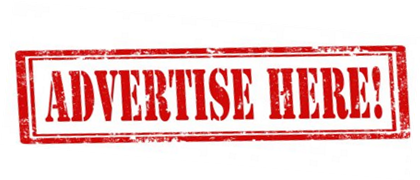 Many thanks for your generous support,Jim ClarkeHead of PE- - - - - - - - - - - - - - - - - - - - - - - - - - - - - - - - - - - - - - - - - - - - - - - - - - - - - - - - - - - - - - - - - - - - - - - - - - -Tough Runner Volunteer Marshal Reply SlipI would like to support this year’s Tough Runner 2020 event by being a volunteer marshal on Friday 27th  March from 2.30pm until 6.30pm  (approx)Name - _______________________________	Student or Parent/Guardian (Please Circle)Return to Mr Clarke in the PE officeContact email address - ______________________________________Emergency Contact Name -______________________________________Emergency Contact Number - ______________________________________